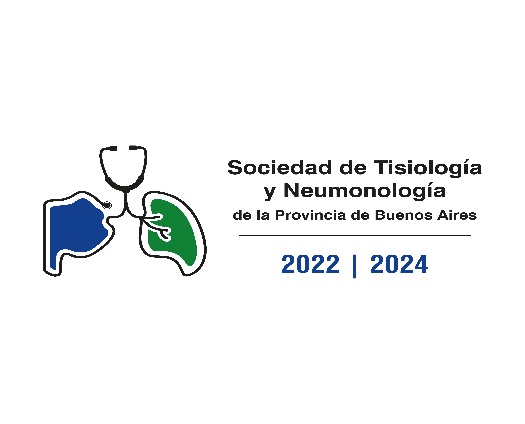 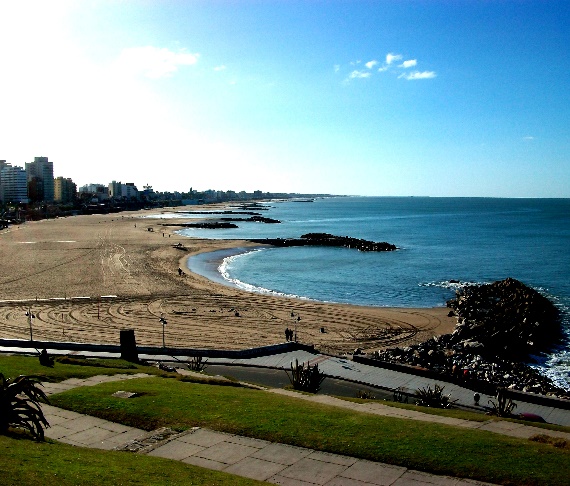 I Jornada de Abordaje Transdisciplinario sobre ASMA/EPOC  10 de Marzo.Hotel Costa Galana.Mar del PlataPrograma Cientifico9.00hs: Acreditacion 9.25hs.: Apertura9.30hs. Actualizacion: GINA.de la Guia al Consultorio. Residencia.Htal.Cetrangolo.9.50hs. Actualizacion:  Estrategias GOLD 2023 .De la Guia al Consultorio.Dra.Diana Lancelotti10.10hs: Cuando y como iniciamos diagnostico y tratamiento del EPOC.Sobre Casos Clinicos. Dr.Mauricio Sisterna.Htal.Cetrangolo. Panel Expertos.10.20hs.:Cuando y como iniciamos diagnostico y tratamiento del ASMA.Sobre casos clínicos.Dra.Jesica Ríos. Htal.Cetrangolo.Panel de Expertos10.40hs.: Diagnostico Diferencial entre ASMA y EPOC.Errores frecuentes.Dra.Ayelen Fernandez11.00hs.: Break11.20hs.: Interaccion Farmacologica en el tratamiento de Pacientes con ASMA Y EPOC y otras comorbilidades:                  Metabolicas,Oftalmologicas,Urologicas.11:40hs: Fibrosis Pulmonar y Enfisema: pueden convivir?Dra.Gabriela Tabaj12:00hs:Apnea del Sueño y su relación  en pacientes  con EPOC y Asma.   Dr.Julio Silio.12.20Hs.: LUNCH12.50hs.:Disnea desde la óptica de  diferentes Especialidades.  Sociedad de Tisiologia y Neumonologia PBA- Dr.Miguel Garcia.Soc.Argentina de Cardiologia Distrito Atlantico.13.30hs.: Abordaje del Asma de difícil manejo.Dr.Pedro Chedrese.1350hs.: Tratamiento endoscópico del Enfisema Pulmonar.Dr.Artemio Garcia14.10hs:  EPOC e Hipertension Pulmonar. Vision desde la Neumonologia y Cardiologia.Dra.Fernandez  Ayelen . Neumonologa y   Dra.Maribel Cordova.Cardiologa15.00hs.:Break15:20hs: Evaluacion Estrategias Gold:El pasado supera a la Actualidad?Dr.Eduardo Giugno15.45hs.: Cuando indicamos Rehabilitación Respiratoria?Dr.Jorge Draghi.16.05hs.: ASMA GRAVE: Nuevos Desafios. Dr. Nicolas Baillieau16.25hs: Exacerbacion de EPOC: Como la identificamos? como la tratamos? Desde un caso Clinico. Dr.Daniel Luna Bautista.Htal.San Juan de Dios de La Plata.Panel de Expertos.17.00hs.: CierreAuspicio Cientifico: Asociacion Argentina de Medicina RespiratoriaPrograma PROCISA( Facultades de Medicina de Buenos Aires,La Plata,Bahia Blanca.)Sociedad Argentina de Cardiologia.Distrito Atlantico.                  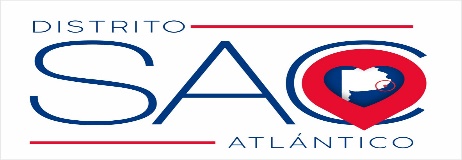 Inscripcion: contactos stnba pagina STNBA y lugar del evento.